Radhika.Gudi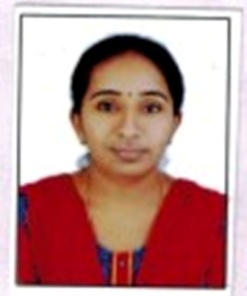 Qualification :     M.Tech  ,KITS WARANGAL.Qualification :     M.Tech  ,KITS WARANGAL.Experience:         6 yearsExperience:         6 yearsArea of Interest:     VLSI DesignArea of Interest:     VLSI DesignSubjects Taught:   1. VLSI design                                      2. Electronic Devices and Circuits                                      3. Switching theory and logic Design                                     4. Electronic Measurements and Instrumentation                                     5. Pulse Devices and circuits                                     6. Analog ElectronicsSubjects Taught:   1. VLSI design                                      2. Electronic Devices and Circuits                                      3. Switching theory and logic Design                                     4. Electronic Measurements and Instrumentation                                     5. Pulse Devices and circuits                                     6. Analog ElectronicsResearch Publications:Participated in NCARC’13(National Conference on Advanced Research in Computing) and presented a paper titled “Design and Implementation  of High Speed FET Processor for OFDMA System using FPGA” Automatic Irrigation System based on IOT and Embedded Linux High End Processor is published in international journal for innovative engineering and management research(IJIEMR).Design and implementation of BIT level optimization of Adder SW-TREE for MCM for FIR filter. . Is published in international journal of innovation engineerimg and management research (IJIEMR) , vol-06,issue -12,dec-2017.Shared steering control between a driver and an automation :stability in the presence of driver behavior uncertainty. Is published in international journal of innovation engineerimg and management research (IJIEMR) , vol-06,issue -12,dec-2017.Research Publications:Participated in NCARC’13(National Conference on Advanced Research in Computing) and presented a paper titled “Design and Implementation  of High Speed FET Processor for OFDMA System using FPGA” Automatic Irrigation System based on IOT and Embedded Linux High End Processor is published in international journal for innovative engineering and management research(IJIEMR).Design and implementation of BIT level optimization of Adder SW-TREE for MCM for FIR filter. . Is published in international journal of innovation engineerimg and management research (IJIEMR) , vol-06,issue -12,dec-2017.Shared steering control between a driver and an automation :stability in the presence of driver behavior uncertainty. Is published in international journal of innovation engineerimg and management research (IJIEMR) , vol-06,issue -12,dec-2017.No of Projects guided:No of Projects guided:Workshops/Seminars/FDP’s Attended:“Full custom IC Design & FPGA Design flow” organized by Vignana Jyothi Institute of Engineering & technology, Hyderabad.“Advanced Signal Processing Techniques in communications (ASPTC) 2013 organized by KITS Warangal.Workshops/Seminars/FDP’s Attended:“Full custom IC Design & FPGA Design flow” organized by Vignana Jyothi Institute of Engineering & technology, Hyderabad.“Advanced Signal Processing Techniques in communications (ASPTC) 2013 organized by KITS Warangal.Achievements: Received “Rajya puraskar” award from bharat scouts and guides.Achievements: Received “Rajya puraskar” award from bharat scouts and guides.